OregonBuys Receipt GuidanceTable of FiguresFigure 1: High Level Process Flow	3Figure 2: Login ID & Password Prompt Screen	4Figure 3: Basic Purchaser or Department Access Home Screen	4Figure 4: Green “+” icon and “Receipt” drop-down Screen	5Figure 5: Purchase Order Receipts Screen after Selecting Receipt from the Green "+" Icon Dropdown	5Figure 6: Search for Purchase Order Using NIGP Class	6Figure 7: Select Purchase Order From the Results Screen	6Figure 8: Select Department and Location on the Receipt Screen	7Figure 9: Select Attachments from the Attachments Section 	7Figure 10: Add File Screen and Update Name & Description Fields 	8Figure 11: Enter Goods and Services Received	8Figure 12: Receipt Ready to Submit for Approval	9Figure 13: Specify Approvers or Approval Path for Receipt	9Figure 14: Receipt Complete	10Figure 15: Login to Home Page to Begin to Return Items	11Figure 16: Basic Purchaser or Department Access Home Screen	12Figure 17: Green “+” icon and “Receipt” drop-down Screen 	12Figure 18: Purchase Order Receipts Screen after Selecting Receipt from the Green "+" Icon Dropdown	12Figure 19: Search for Purchase Order Using NIGP Class	13Figure 20: Select Purchase Order From the Results Screen	13Figure 21: Select Department and Location on the Receipt Screen	14Figure 22: Select Attachments from the Attachments Section	14Figure 23: Add File Screen and Update Name & Description Fields	15Figure 24: Enter Goods and Services to be Returned	15Figure 25: Return Receipt Ready to Submit for Approval	16Figure 26: Specify Approvers or Approval Path for Return Receipt	16Figure 27: Return Receipt Complete	16Figure 28: Login to Home Page to Begin Canceling Items	17Figure 29: Basic Purchaser or Department Access Home Screen	17Figure 30: Green “+” icon and “Receipt” drop-down Screen	18Figure 31: Purchase Order Receipts Screen after Selecting Receipt from the Green "+" Icon Dropdown	18Figure 32: Search for Purchase Order Using NIGP Class	19Figure 33: Select Purchase Order From the Results Screen	19Figure 34: Select Department and Location that will Cancel Items on the Receipt Screen	19Figure 35: Select Attachments from the Attachments Section	20Figure 36: Add File Screen and Update Name & Description Fields	20Figure 37: Enter Goods and Services Being Cancelled	21Figure 38: Cancel Receipt is Complete	21Figure 39: Specify Approvers or Approval Path for Cancelled Receipt	22Figure 40: Approved for Invoice Status Screen	22Figure 41: Login to Home Page to Begin Paying Invoice in Biennium following Purchase Order	23Figure 42: Basic Purchaser or Department Access Home Screen	24Figure 43: Green “+” icon and “Receipt” drop-down Screen	24Figure 44: Purchase Order Receipts Screen after Selecting Receipt from the Green "+" Icon Dropdown	24Figure 45: Search for Purchase Order Using NIGP Class	25Figure 46: Select Purchase Order From the Results Screen	25Figure 47: Select Department and Location on the Receipt Screen	26Figure 48: Cancel All Receipt Items	26Figure 49: Canceled Purchase Order Screen	27IntroductionThis guidance document will help Basic Purchasing (BP) and Department Access (DA) users as they create Receipts in OregonBuys. To facilitate enhanced learning and ease of use among users, this document describes three receipt scenarios.Each section reviews each tab with detailed descriptions of required fields for completion.   The Receipt is used to document the receipt of goods or services on the PO. The receipt is part of the 3-way match criteria that uses the Purchase Order, the Receipt, and the Invoice to confirm the correct items are ordered, received, and paid.High Level Process FlowThe following is a high-level process overview for OregonBuys. This guidance document is focused on the Create Receipt process used by the Department Access and Basic Purchasing users.Figure 1: High Level Process Flow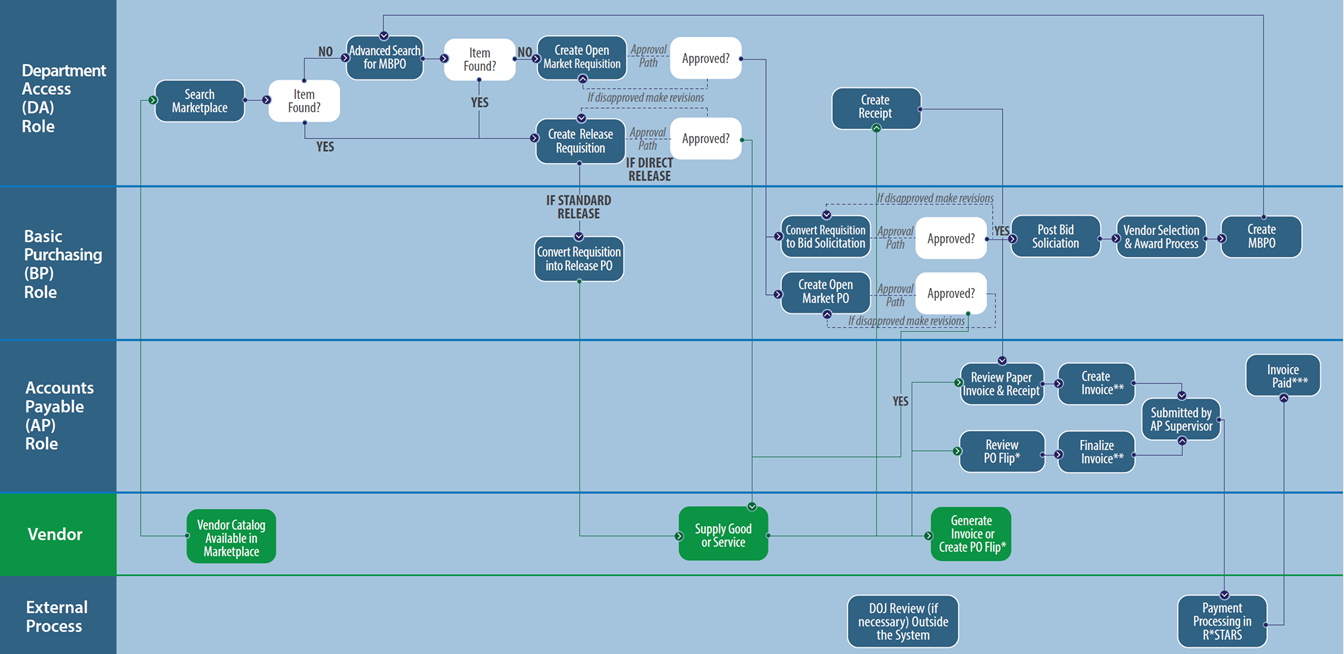 Prerequisites The Purchase Order is in sent status The goods or services have been received or renderedScenarioGoods or services have been ordered and have been delivered to the State.The Basic Purchase or Department Access user has been notified of the delivery and verified that the goods or services have been delivered.The delivery should be recorded in OregonBuys with a Receipt document associated with the purchase.Creating a Receipt Notes:A Full Receipt will record that receipt of all items from the OrderA Partial Receipt will record receipt of some of the items from the Order.By specifying the Receipt Quantity Received the BP or DA users can indicate whether this is a Full or Partial receipt.This section includes a step-by-step process of how to create a Full Receipt (in contrast to a Partial Receipt) in OregonBuys.Login using your login credentials at oregonbuys.gov. To create a Receipt, you must have a Basic Purchasing or Department Access role. Figure 2: Login ID & Password Prompt Screen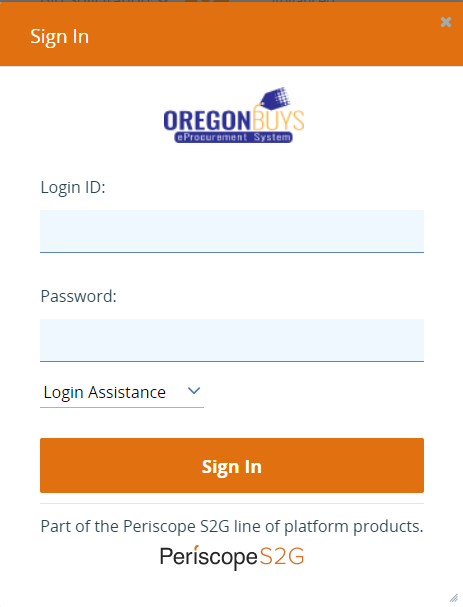 Figure 3: Basic Purchaser or Department Access Home Screen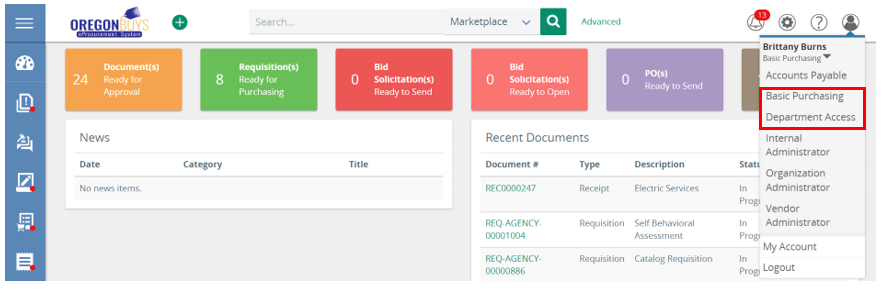 Navigate to the left side of the Homepage and click the green “+” iconSelect “Receipt” on the drop down reen “+” icon and “Receipt” drop-down ScreenFigure 4: Green “+” icon and “Receipt” drop-down Screen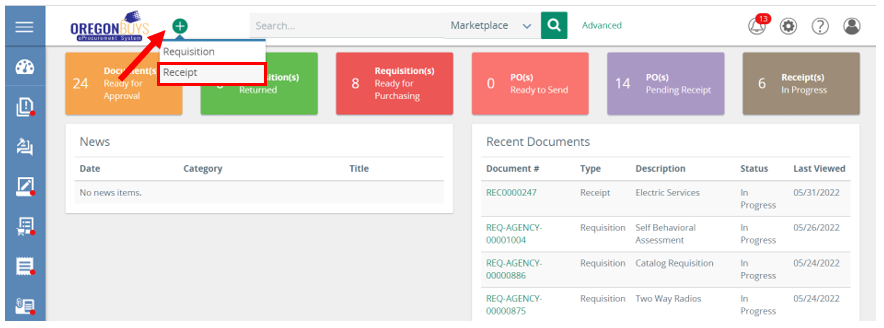 Figure 5: Purchase Order Receipts Screen after Selecting Receipt from the Green "+" Icon Dropdown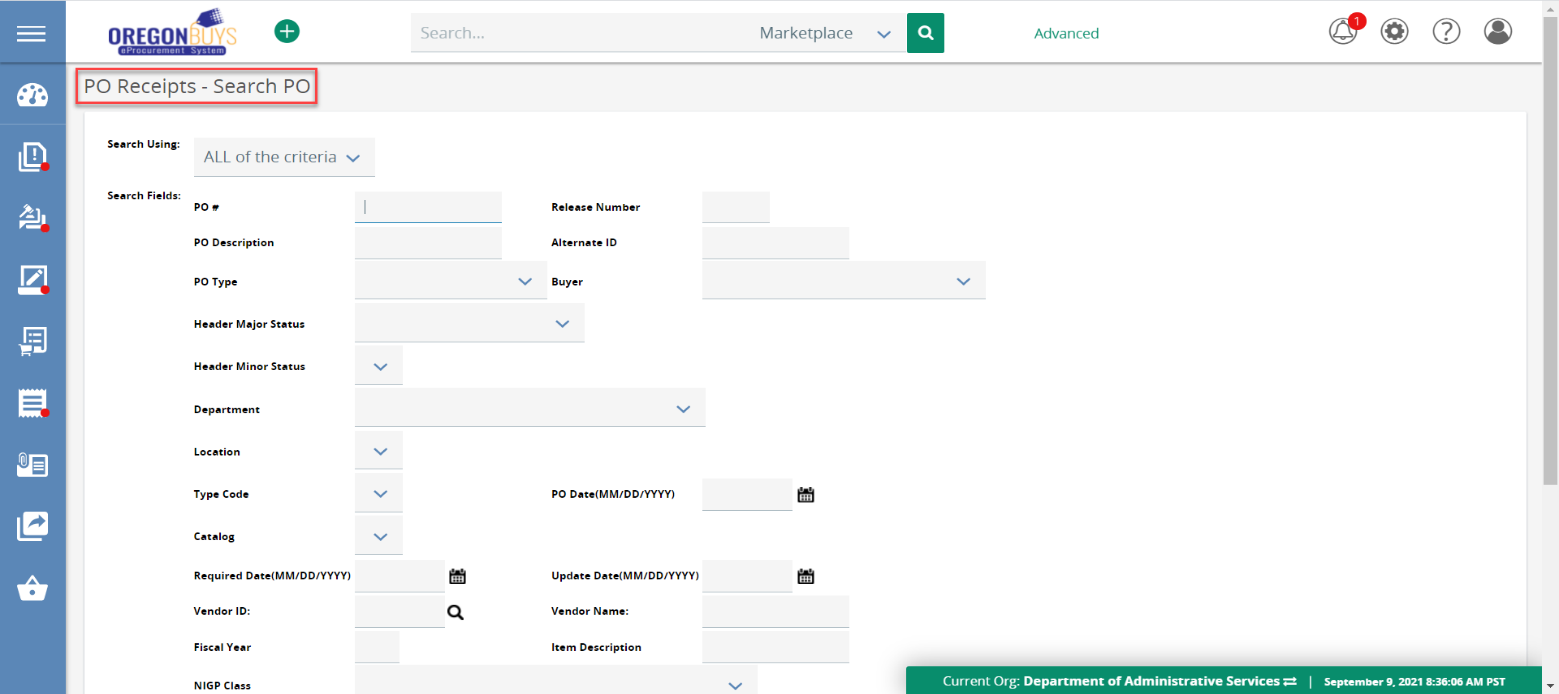 Search for the Purchase OrderUse the fields to search for the Purchase Order based on a number of criteria (e.g. NIGP Class and Class Item codes)Select Find itFigure 6: Search for Purchase Order Using NIGP Class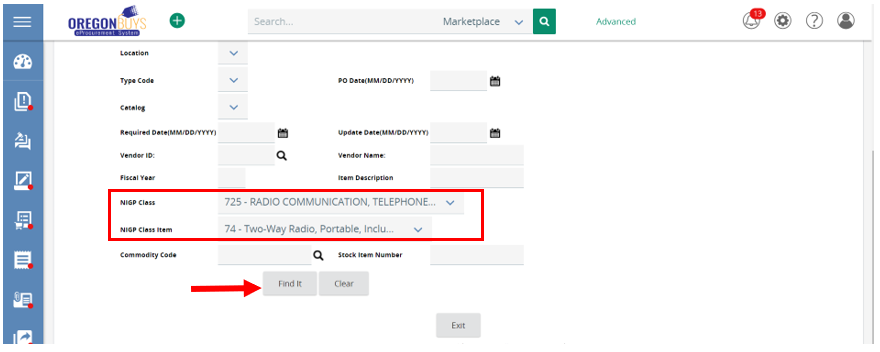 Select the correct Purchase Order Click Select Figure 7: Select Purchase Order from Results Screen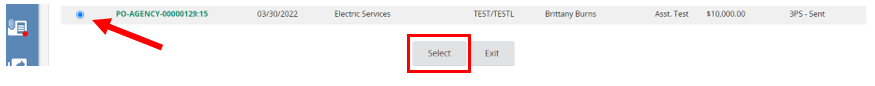 The page will refresh, and this immediately creates a new In Progress Receipt. Fill out the required fields indicated with an asterisk. DepartmentLocation Receipt Description Receipt Owner The Received Date can also be input, if different from the current date and timeFigure 8: Select Department and Location on the Receipt Screen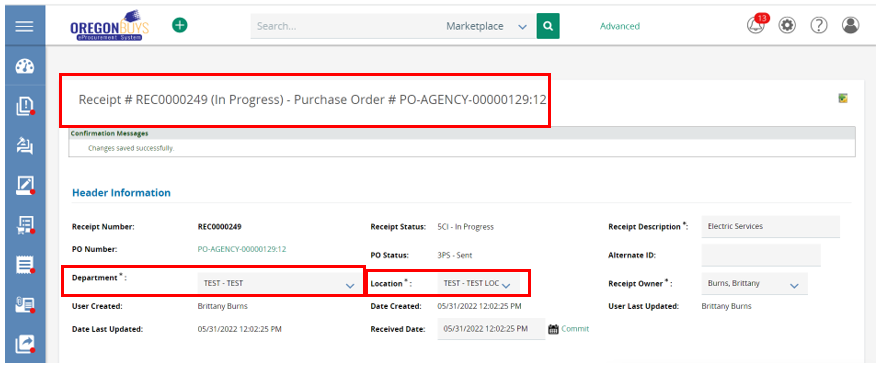 Next is the Attachments section where you can add any supporting documentation regarding the Receipt that may be helpful to others. Next to Files or Forms, click the Add New Attachments icon.Figure 9: Select Attachments from the Attachments section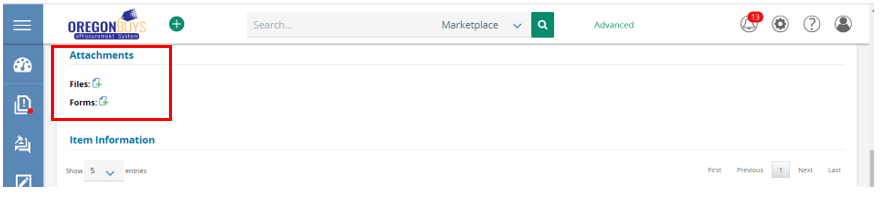 The page will refresh to the Add File screen. Select Choose File to select the file from your computerUpdate Name and add a Description if necessary Select Save & Exit to attach fileFigure 10: Add File screen and Update Name & Description Fields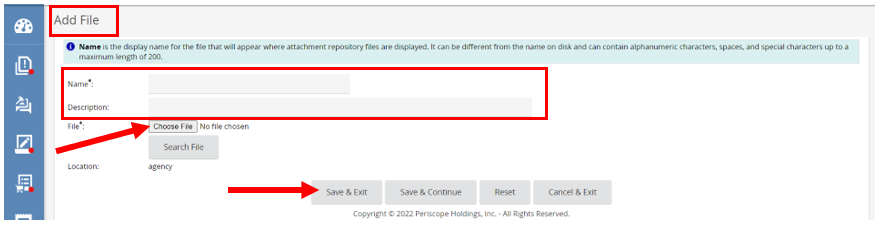 Next is the Items section. Here you will see the items ordered on the Purchase Order you’re entering a Receipt against. This section allows you to enter the Quantity or Dollar Amount of the item that was either received, returned, or canceled. Select the item by clicking the box under the Select column. Next select Receive from the Receipt Type field. Then in the Quantity/Dollars field enter in the goods or services received. Add a comment in the Comments section to describe what has been received. Select Save & Continue for Partial Receipt or select Receive All for full Receipt Figure 11: Enter Goods and Services Received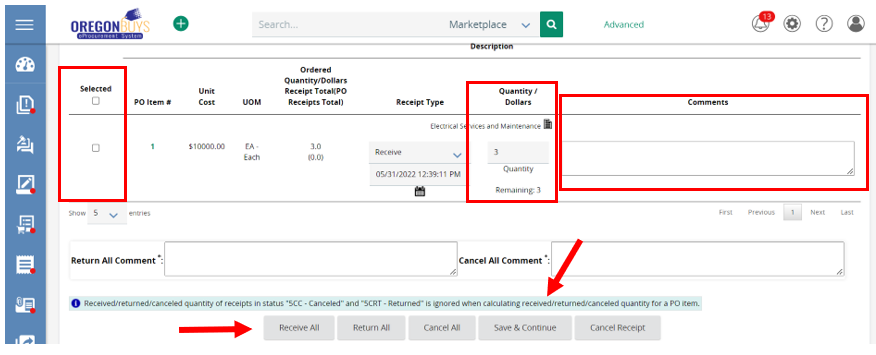 The page will refresh, and the remaining quantity will now show as zero. Select Submit for Approval when complete. Figure 12: Receipt Ready to Submit for Approval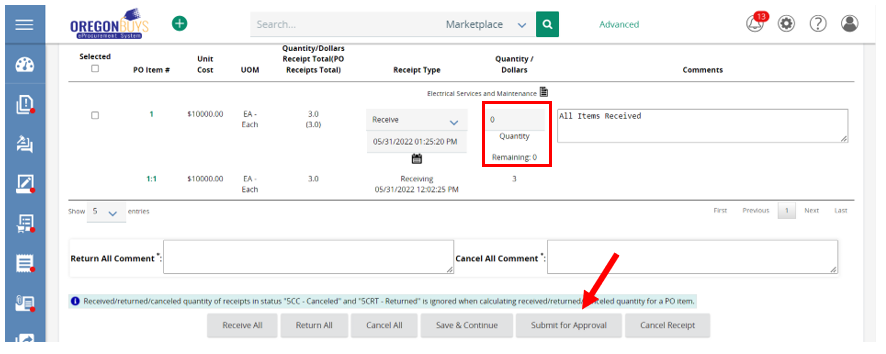 NOTE: On the next screen, if there is an Approval Path that meets the document criteria it will show accordingly.  Otherwise, the system will prompt for a selection to be manually made as shown in the next step below.If there is no Approval Path triggered two options will show appear:Manually add approvers: if you would like to add approvers not included in an agency defined approval pathAutomatic approval: if an approval path is not set by the agencyClick Save and ContinueFigure 13: Specify Approvers or Approval Path for Receipt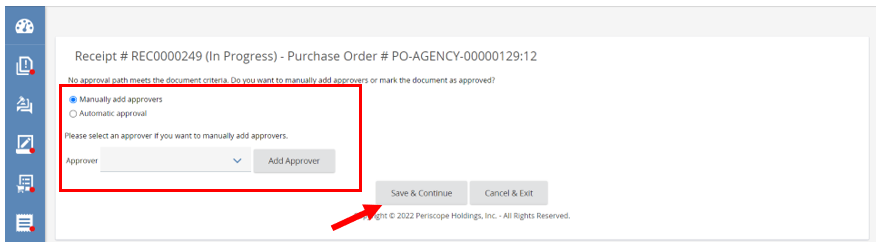 Receipt now moves to an Approved for Invoice Status. Figure 14: Receipt Complete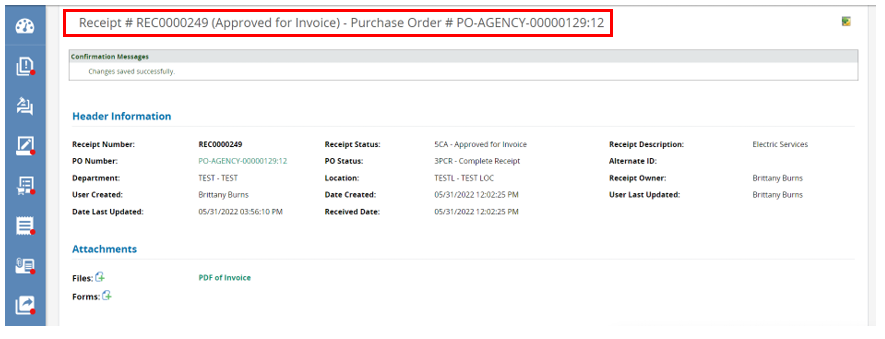 Returning ItemsScenarioGoods or services have been ordered and have been delivered to the State.The Basic Purchaser (BP) or Department Access (DA) user has been notified of the delivery.A portion of the delivery cannot be accepted by the state and needs to be returned to the vendor.The Receipt is created to record the number of items to be returned to the vendor.Note:This scenario may go with the Partial Receipt scenario. A shipment of goods is received from the vendor, but some are found to not function and must be returned. In this scenario, a Receipt will be created for the goods received, and an additional action on that Receipt will be taken to return those broken items.This section includes a step-by-step process of how to Return items in OregonBuys.Login using your login credentials at oregonbuys.gov. To create a Receipt, you must have a Basic Purchasing or Department Access role. Figure 15: Login to Home Page to Begin to Return ItemsFigure 16: Basic Purchaser or Department Access Home Screen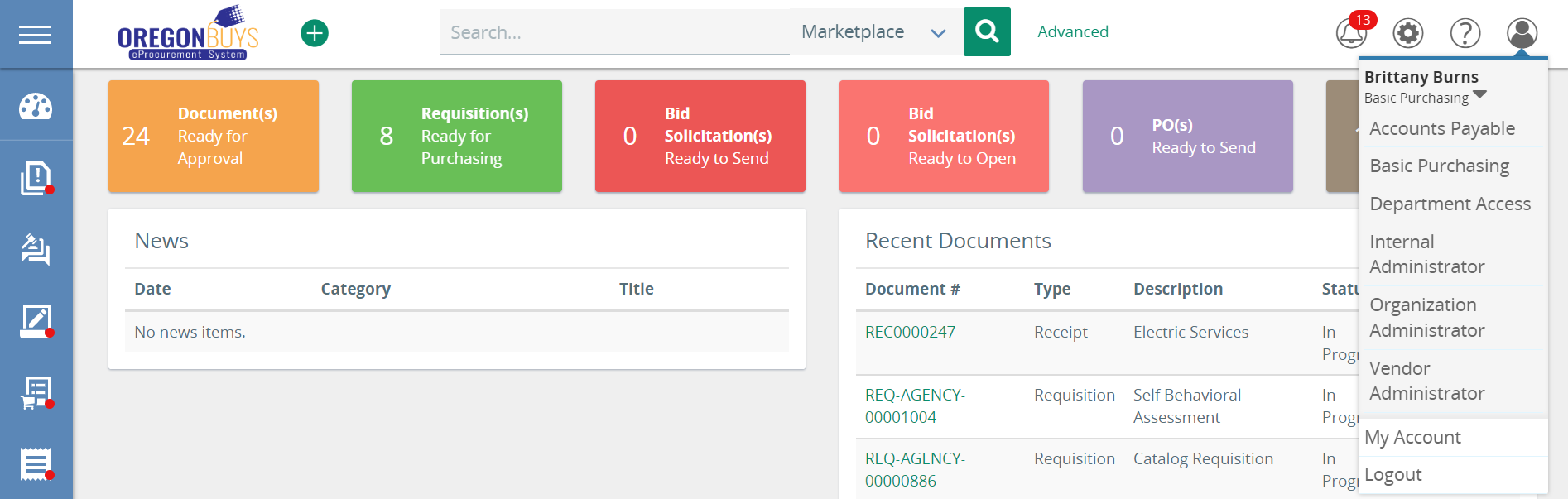 2. Navigate to the left side of the Homepage and click the green “+” icon.Select “Receipt” on the drop downFigure 17: Green “+” icon and “Receipt” drop-down Screen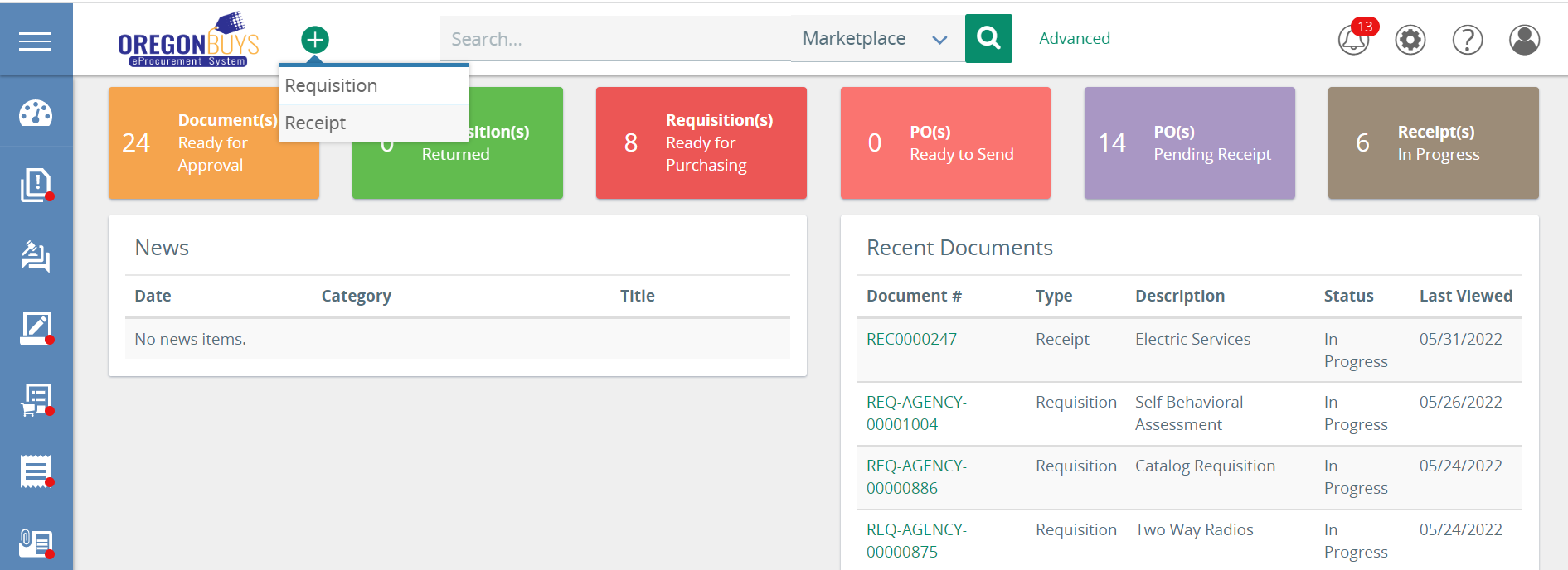 Figure 18: Purchase Order Receipts Screen after Selecting Receipt from the Green "+" Icon Dropdown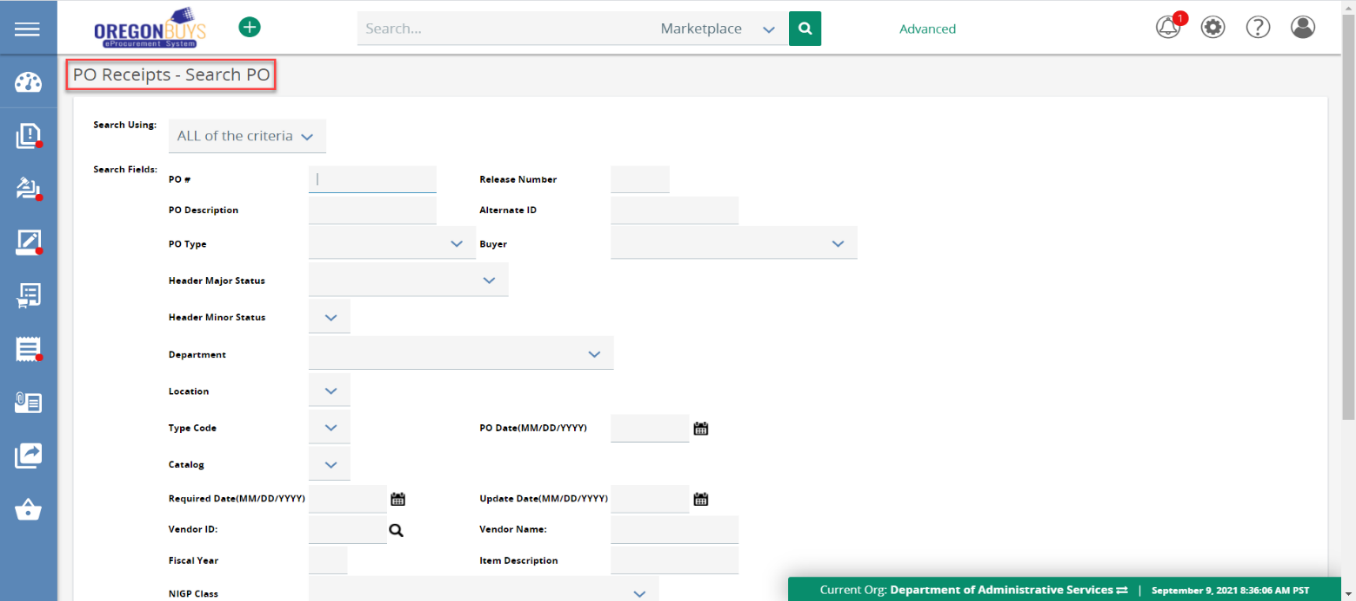 Search for the Purchase OrderUse the fields to search for the Purchase Order based on a number of criteria (e.g. NIGP Class and Class Item codes)Select Find itFigure 19:  Search for Purchase Order Using NIGP Class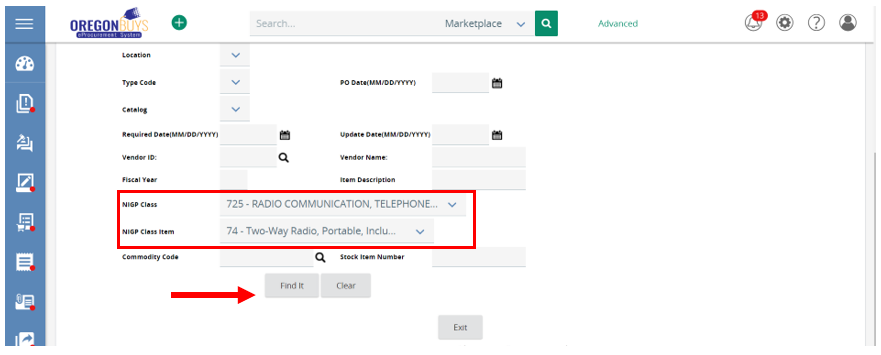 Select the correct Purchase OrderClick SelectFigure 20:  Select Purchase Order from the Results Screen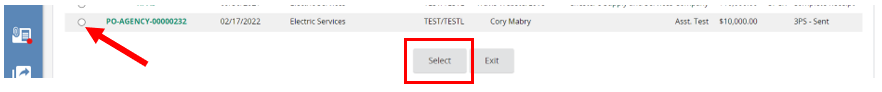 The page will refresh, and this immediately creates a new In Progress Receipt. Fill out the required fields indicated with an asterisk. DepartmentLocation Receipt Description Receipt Owner Figure 21: Select Department and Location on the Receipt Screen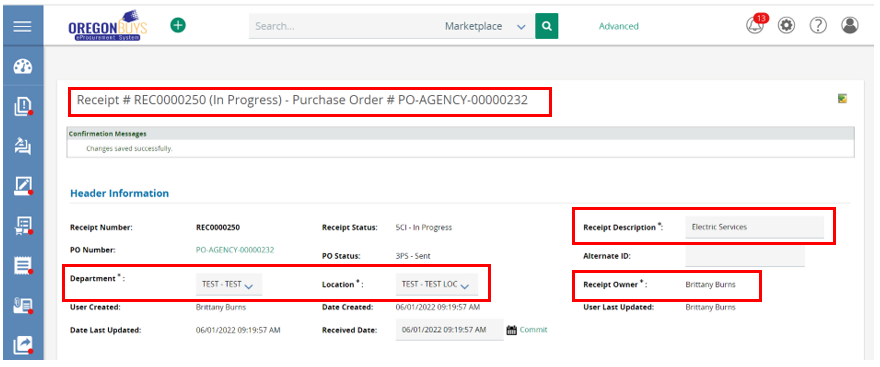 Next is the Attachments section where you can add any supporting documentation regarding the Receipt that may be helpful to others. Next to Files or Forms, click the Add New Attachments icon.Figure 22: Select Attachments from the Attachments section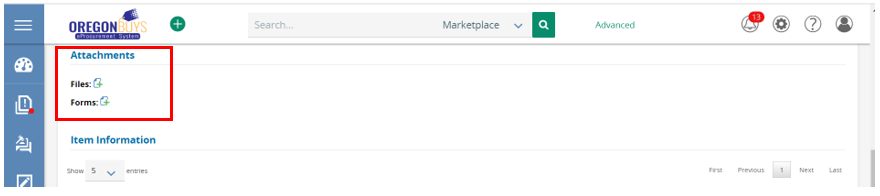 The page will refresh to the Add File screen. Select Choose File to select the file from your computerUpdate Name and add a Description if necessary Select Save & Exit to attach fileFigure 23: Add File screen and Update Name & Description Fields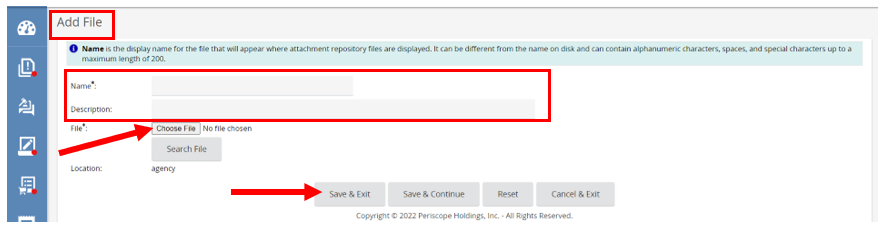 Next is the Items section. Here you see the items ordered on the Purchase Order you’re entering a Receipt against. This section allows you to enter the Quantity or Dollar Amount of the item that was either received, returned, or canceled. Select the item by clicking the box under the Select column. Next select Return from the Receipt Type field. Then in the Quantity/Dollars field enter in the goods or services received. Add a comment in the Comments section to describe what is being returned. Add a comment in the Return All Comment section if returning all items Select Save & Continue for a partial return or select Return All to return all items on Receipt.Figure 24: Enter Goods and Services to be Returned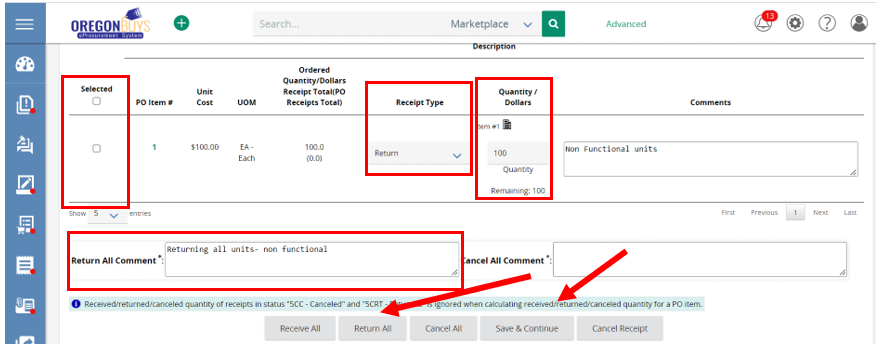 The page will refresh, and the remaining quantity will update to show all items returned Select Submit for Approval when complete. Figure 25: Return Receipt Ready to Submit for Approval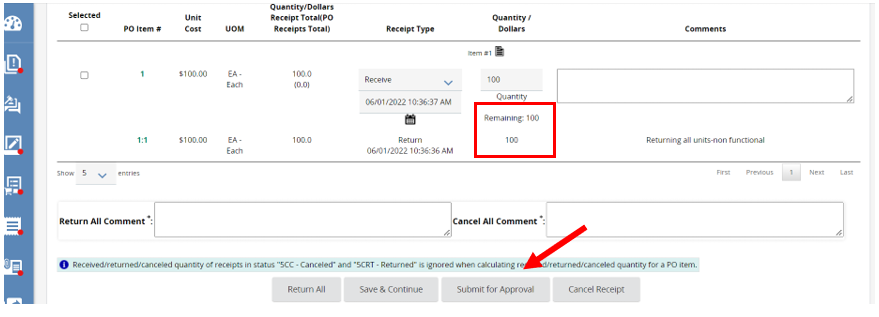 NOTE: If there is an Approval Path that meets the document criteria, it will show on the next screen after clicking the “Submit for Approval” button.If there is no Approval Path triggered two options will appear:Manually add approvers: if you would like to add approvers not included in an agency defined approval pathAutomatic approval: if an approval path is not set by the agencyClick Save and ContinueFigure 26: Specify Approvers or Approval Path for Return Receipt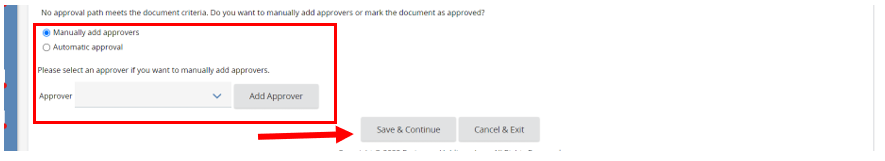 Receipt now moves to an Approved for Invoice Status. Figure 27: Return Receipt Complete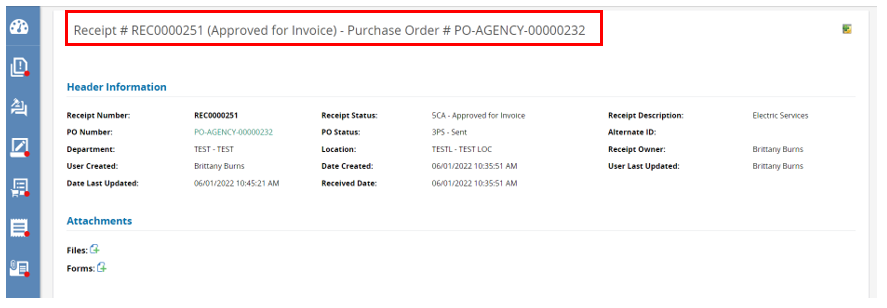 Canceling ItemsScenarioGoods or services have been ordered, and have not been delivered to the State.The Basic Purchase or Department Access user has been notified that the items are not needed This section includes a step-by-step process of how to Cancel items in OregonBuys.Login using your login credentials at oregonbuys.gov. To create a Receipt, you must have a Basic Purchasing or Department Access role. Figure 28: Login to Home Page to Begin Canceling ItemsFigure 29: Basic Purchaser or Department Access Home Screen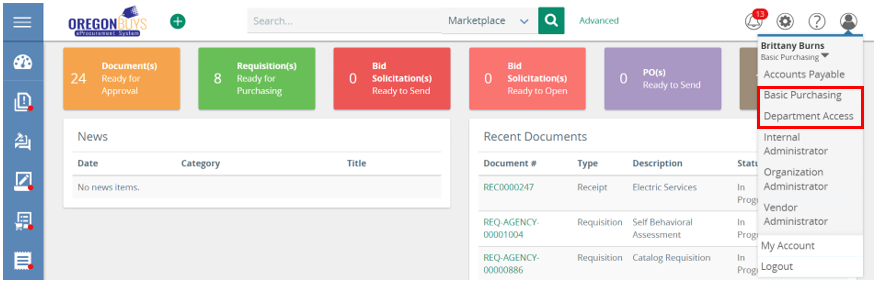 2. Navigate to the left side of the Homepage and click the green “+” icon.Select “Receipt” on the drop down Green “+” icon and “Receipt” drop-down ScreenFigure 30: Green “+” icon and “Receipt” drop-down Screen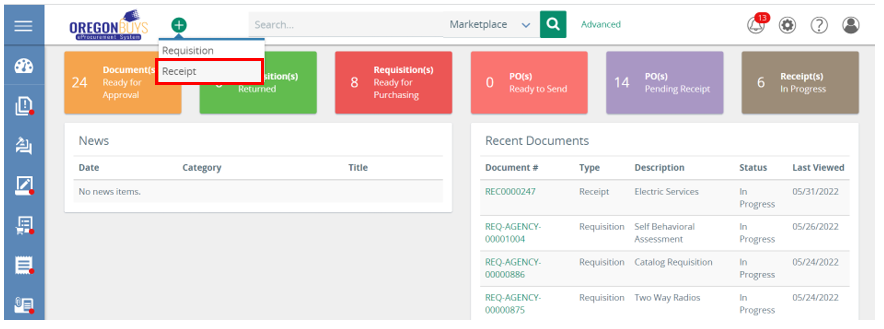 Figure 31: Purchase Order Receipts Screen after Selecting Receipt from the Green "+" Icon DropdownSearch for the Purchase OrderUse the fields to search for the Purchase Order based on a number of criteria (e.g. NIGP Class and Class Item codes)Select Find itFigure 32:  Search for Purchase Order Using NIGP Class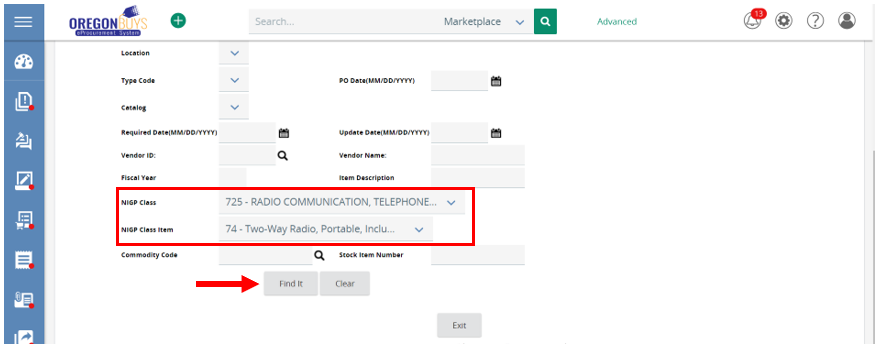 Select the correct Purchase Order Select Purchase Order from the Results ScreenClick SelectFigure 33: Select Purchase Order from the Results Screen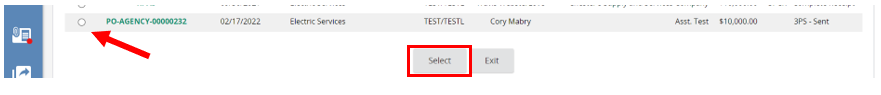 The page will refresh, and this immediately creates a new In Progress Receipt. Fill out the required fields indicated with an asterisk. DepartmentLocation Receipt Description Receipt Owner Figure 34: Select Department and Location that will Cancel Items on the Receipt Screen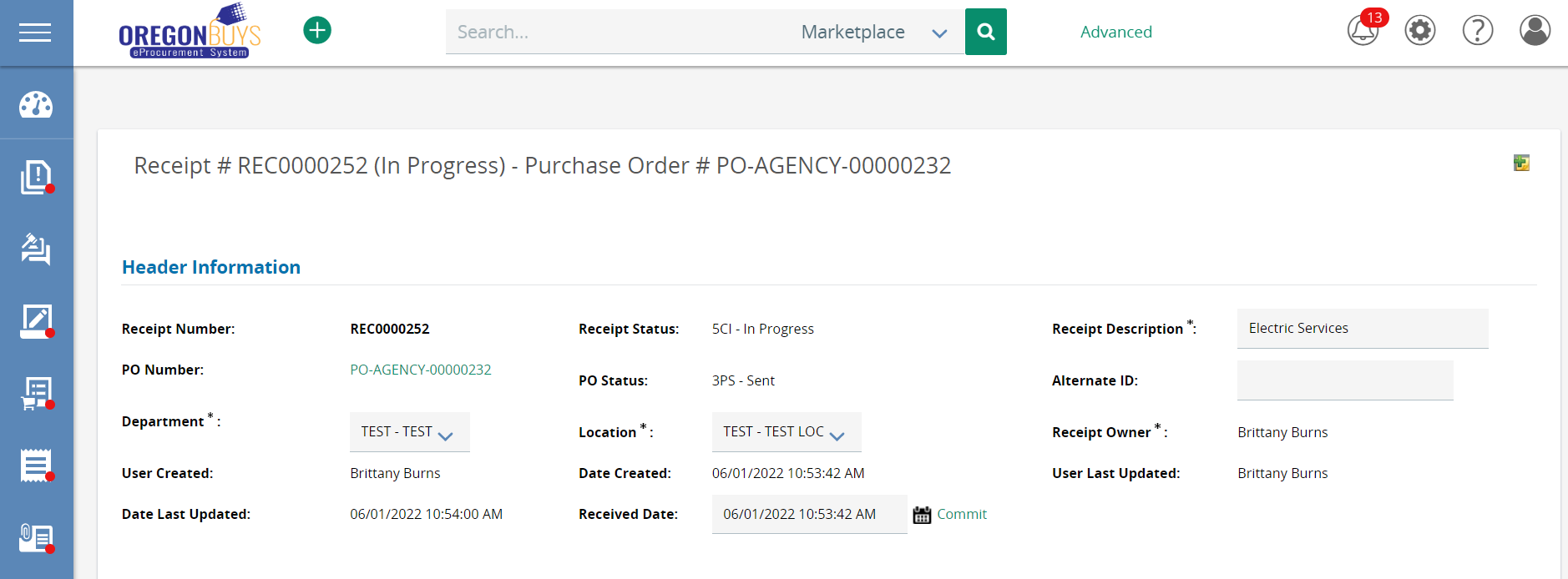 Next is the Attachments section where you can add any supporting documentation regarding the Receipt that may be helpful to others. Next to Files or Forms, click the Add New Attachments icon.Figure 35: Select Attachments from the Attachments section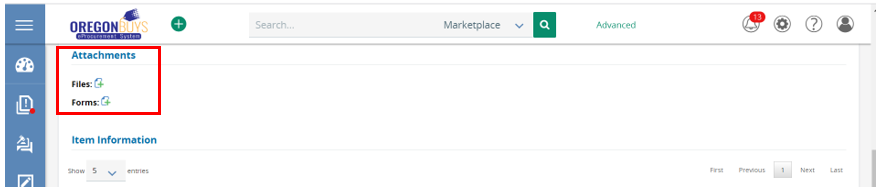 The page will refresh to the Add File screen. Select Choose File to select the file from your computerUpdate Name and add a Description if necessary Select Save & Exit to attach fileFigure 36: Add File screen and Update Name & Description Fields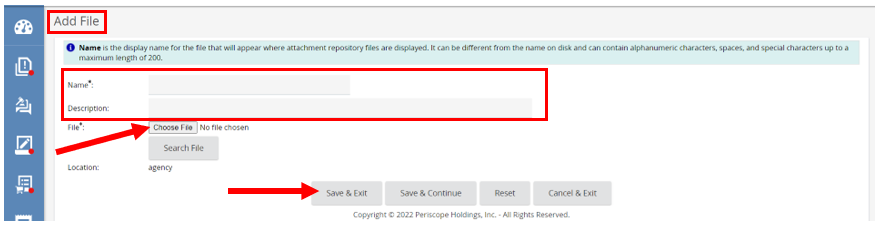 Next is the Items section. Here you will see the items ordered on the Purchase Order you’re entering a Receipt against. This section allows you to enter in the Quantity or Dollar amount of the item that was either received, returned, or canceled. Select the item by clicking the box under the Select column. Next select Cancel from the Receipt Type field. Then in the Quantity/Dollars field enter in the amount of goods or services being returned. Add a comment in the Comments section to describe what is being returned. Add a comment to the Cancel All Comment section if canceling all items. Select Save & Continue to cancel a partial amount or select Cancel All to return all items on Receipt.Figure 37: Enter Goods and Services to be Cancelled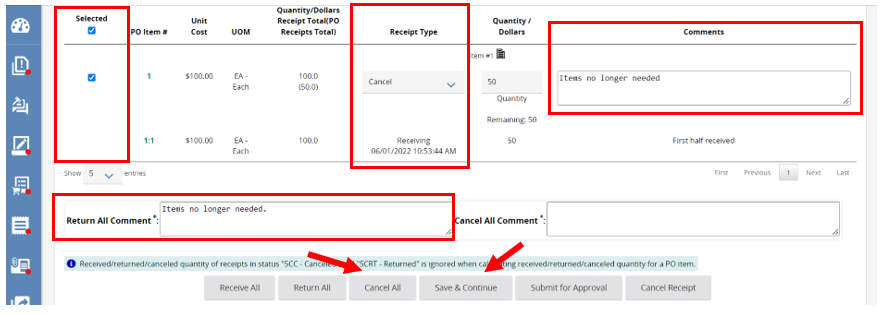 The page will refresh, and the remaining quantity will update to show all items returned Select Submit for Approval when complete. Figure 38: Cancel Receipt is Complete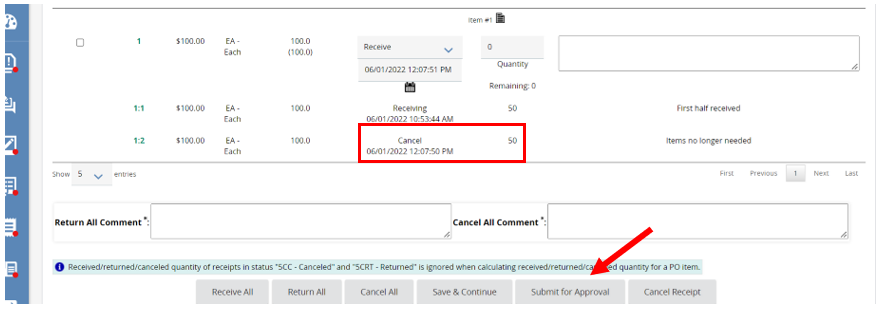 NOTE:  If there is an Approval Path that meets the document criteria, it will show on the next screen after the “Submit for Approval” button has been clicked.If there is no Approval Path triggered two options will show appear:Manually add approvers: if you would like to add approvers not included in an agency defined approval pathAutomatic approval: if an approval path is not set by the agencyClick Save and ContinueFigure 39: Specify Approvers or Approval Path for Cancelled Receipt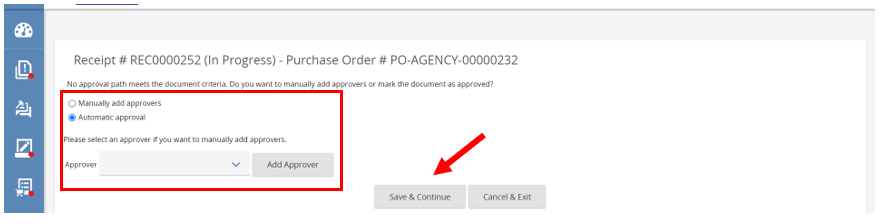 Receipt now moves to an Approved for Invoice Status.Figure 40: Approved for Invoice Status Screen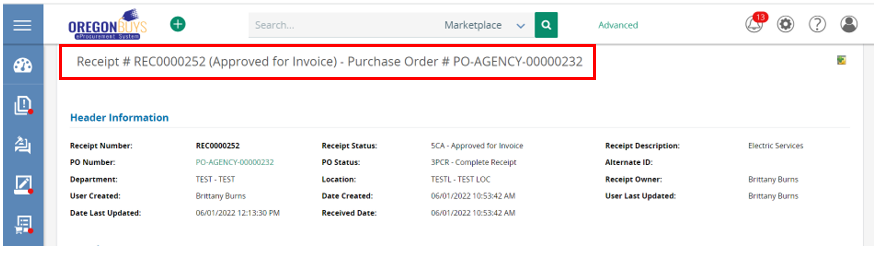 Special Case: Paying Invoice in Biennium following Purchase Order ScenarioGoods or services have been ordered in a prior biennium and have been delivered to the state.The Basic Purchase or Department Access user has been notified of the delivery.A payment needs to be made for the item in the biennium after the items were originally ordered because Invoices cannot pay for items from a previous biennium after the roll period ends.Notes:Items cancelled on the original PO will be marked as received on the cloned PO for the new biennium.The Basic Purchaser will clone the PO from the previous biennium into the current biennium.Users will need to use this process when a good/service is received in the biennium after the Purchase Order is created. The Invoice guidance document will cover the parts of the process relating to Invoices.To start this process user should navigate to their existing PO.This section includes a step-by-step process of how to Cancel items in OregonBuys.Login using your login credentials at oregonbuys.gov. To create a Receipt, you must have a Basic Purchasing or Department Access role. Figure 41: Login to Home Page to Begin Paying Invoice in Biennium following Purchase OrderFigure 42: Basic Purchaser or Department Access Home ScreenNavigate to the left side of the Homepage and click the green “+” icon.Select “Receipt” on the drop downFigure 43:  Green “+” icon and “Receipt” drop-down ScreenFigure 44: Purchase Order Receipts Screen after Selecting Receipt from the Green "+" Icon Dropdown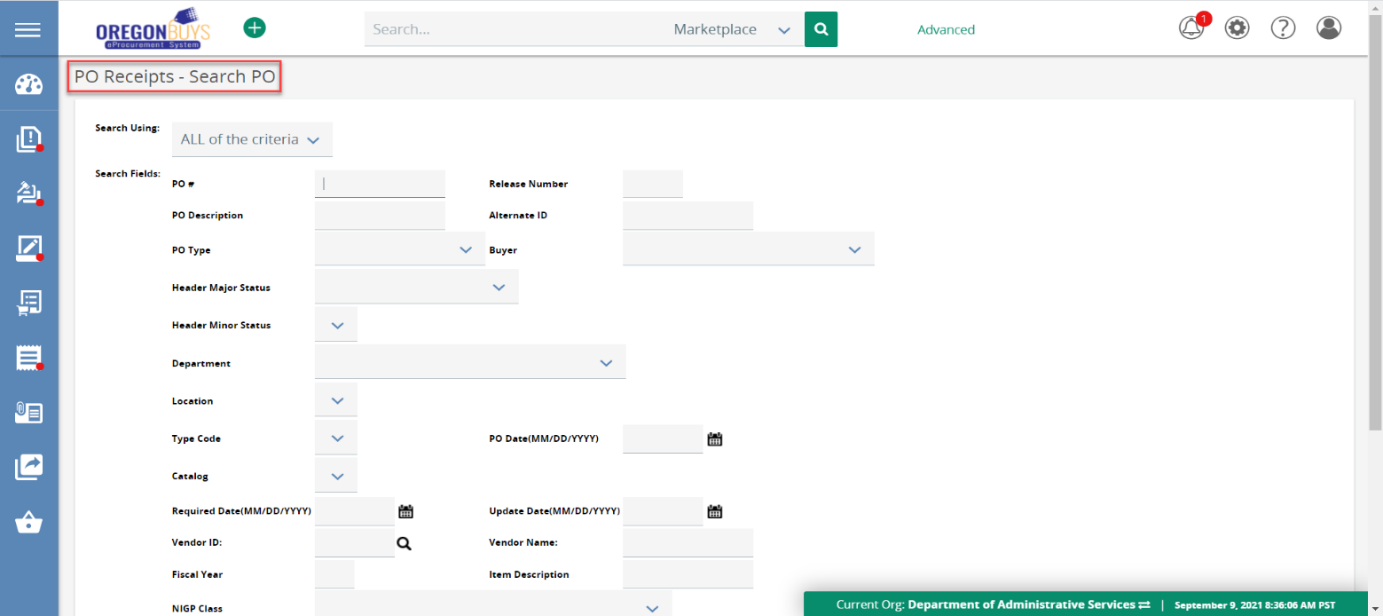 Search for the Purchase Order.Use the fields to search for the Purchase Order based on a number of criteria (e.g. NIGP Class and Class Item codes)Select Find itFigure 45:  Search for Purchase Order Using NIGP Class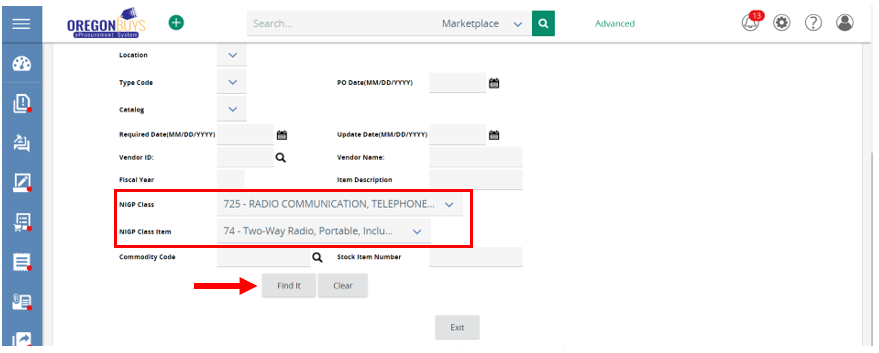 Select the correct Purchase Order.Click Select Figure 46: Select Purchase Order from the Results Screen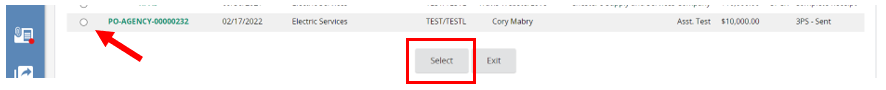 The page will refresh, and this immediately creates a new In Progress Receipt. Fill out the required fields indicated with an asterisk. DepartmentLocation Receipt Description Receipt Owner Figure 47:  Select Department and Location on the Receipt Screen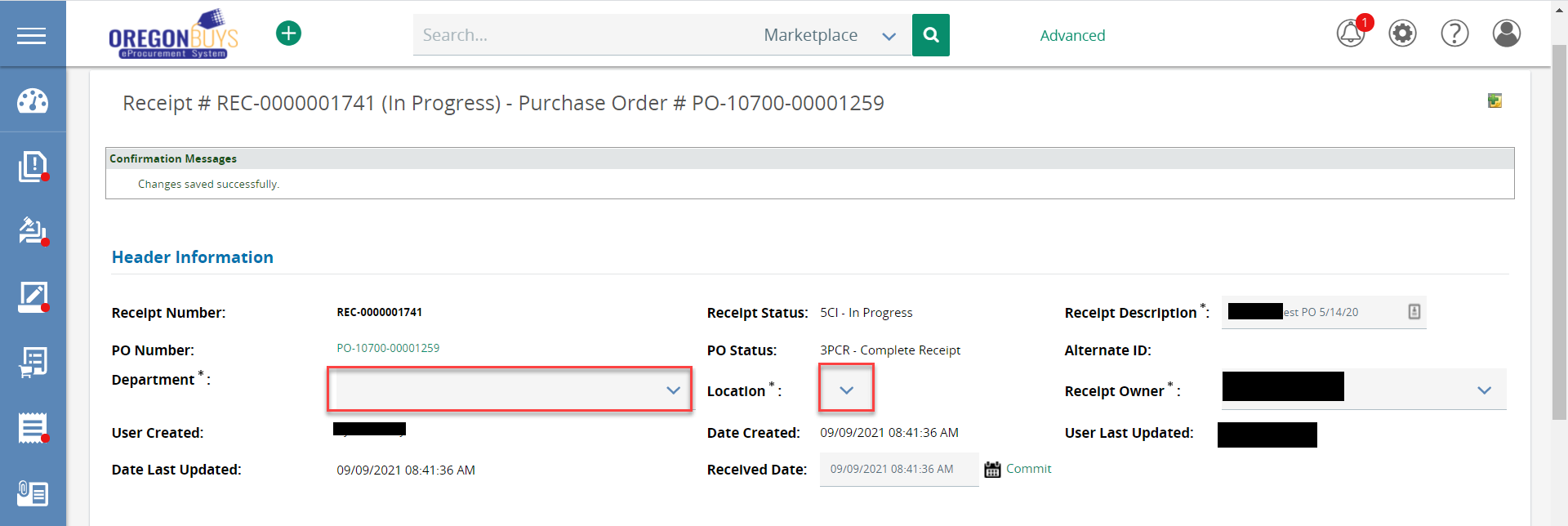 Cancel all items on the Receipt.Make sure the “Receipt Type” is set to “Cancel”.Fill out the quantity to cancelSpecify the end of the Biennium in the “Comment” boxSpecify the end of the Biennium in the “Cancel All Comment” boxClick “Cancel All”Figure 48: Cancel All Receipt Items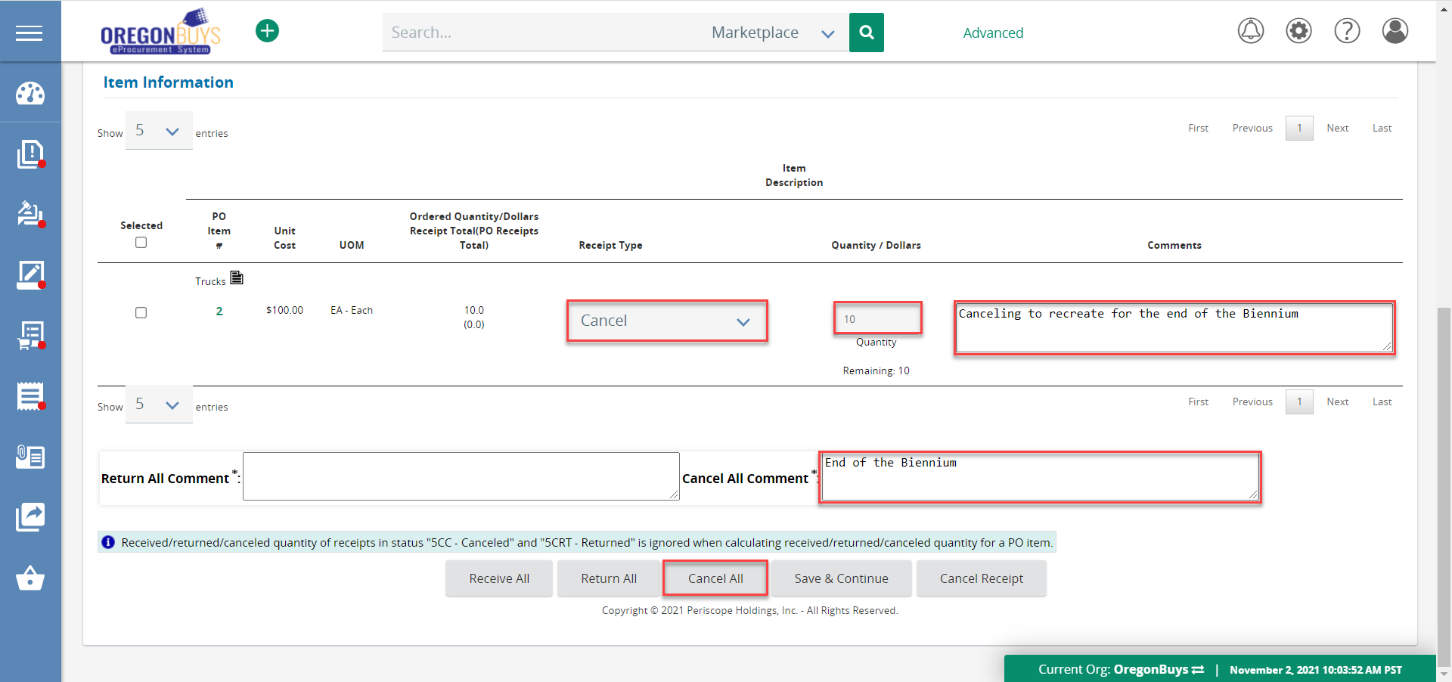 The page will refresh and now show that the Receipt has been canceled. Next the Basic Purchaser will clone the Purchase Order (PO) this Receipt is tied to and then a new Receipt will be created to receive the necessary items.  Figure 49: Canceled Purchase Order Screen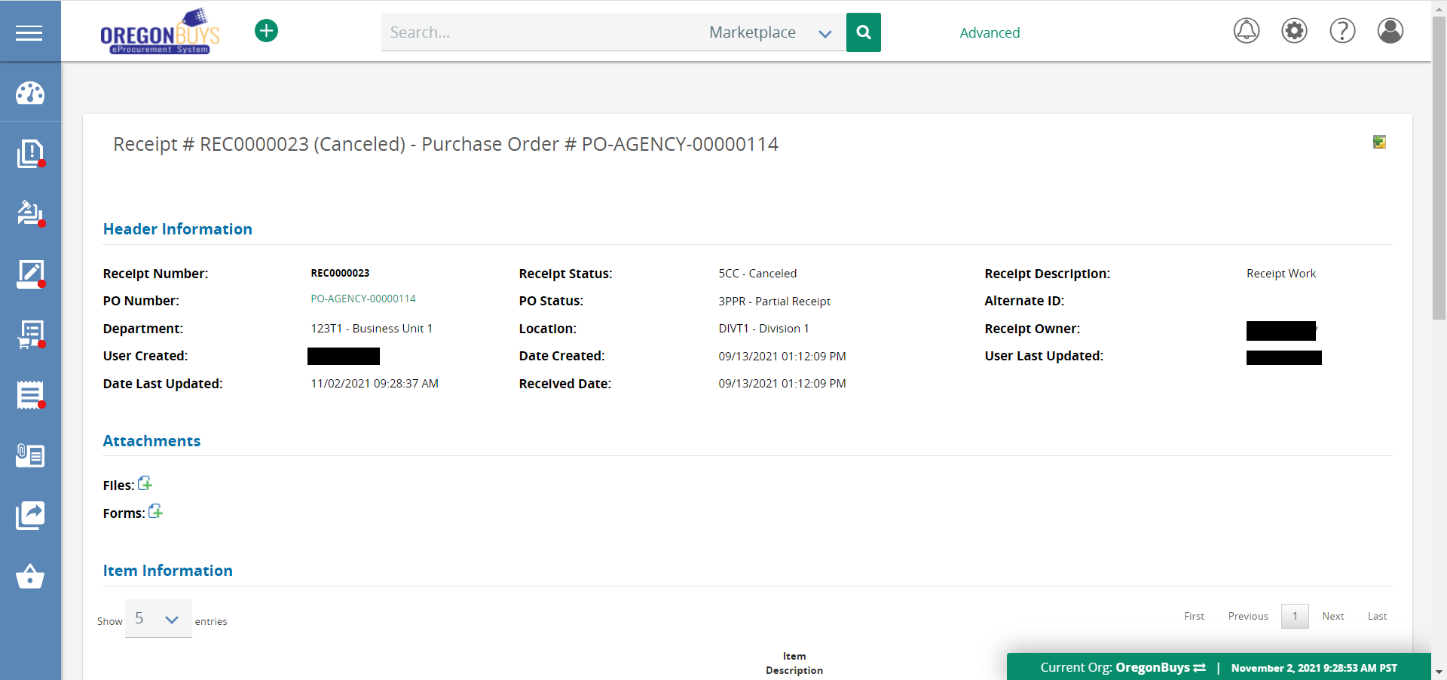 